Gminne Centrum Kultury i Bibliotek w Iwanowicach,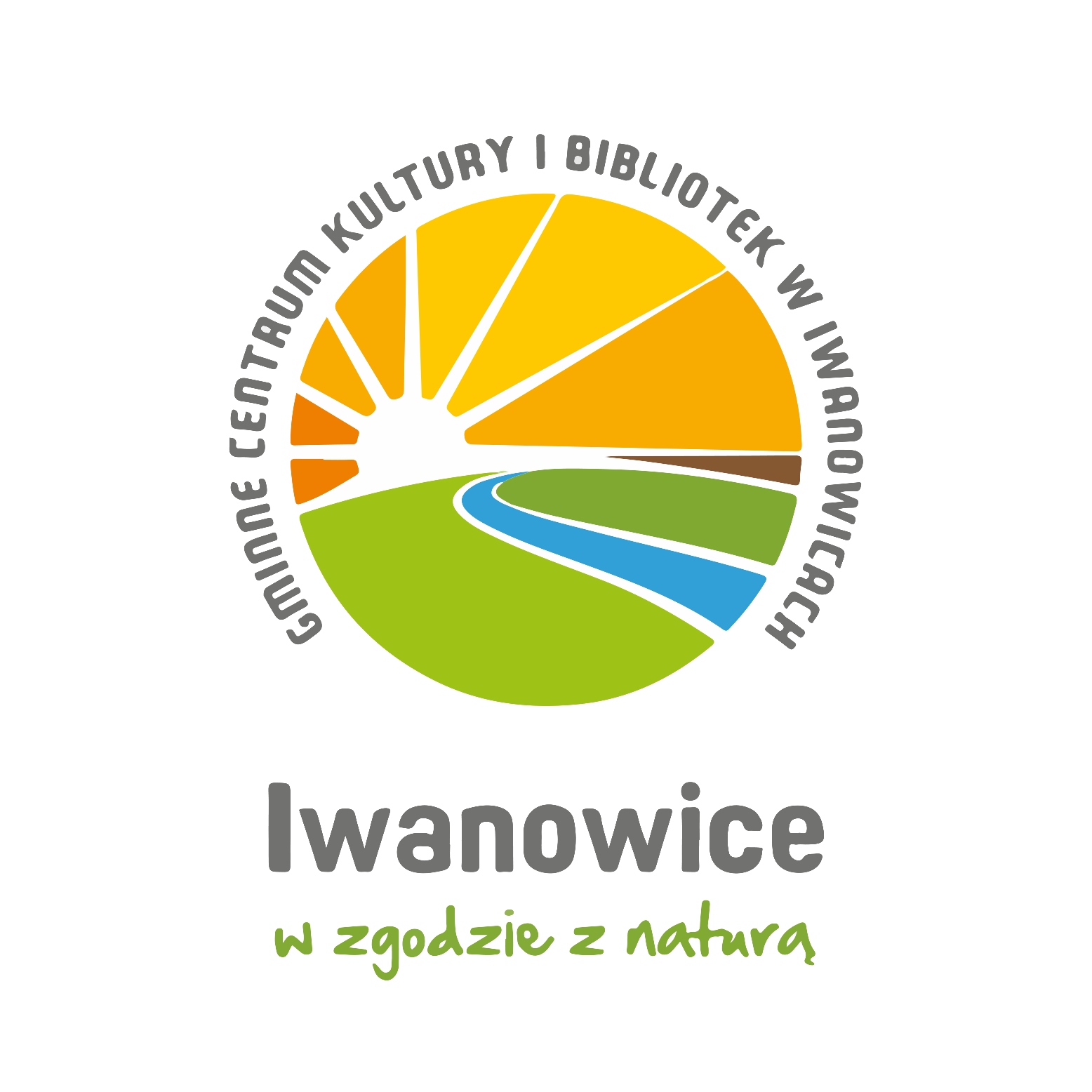 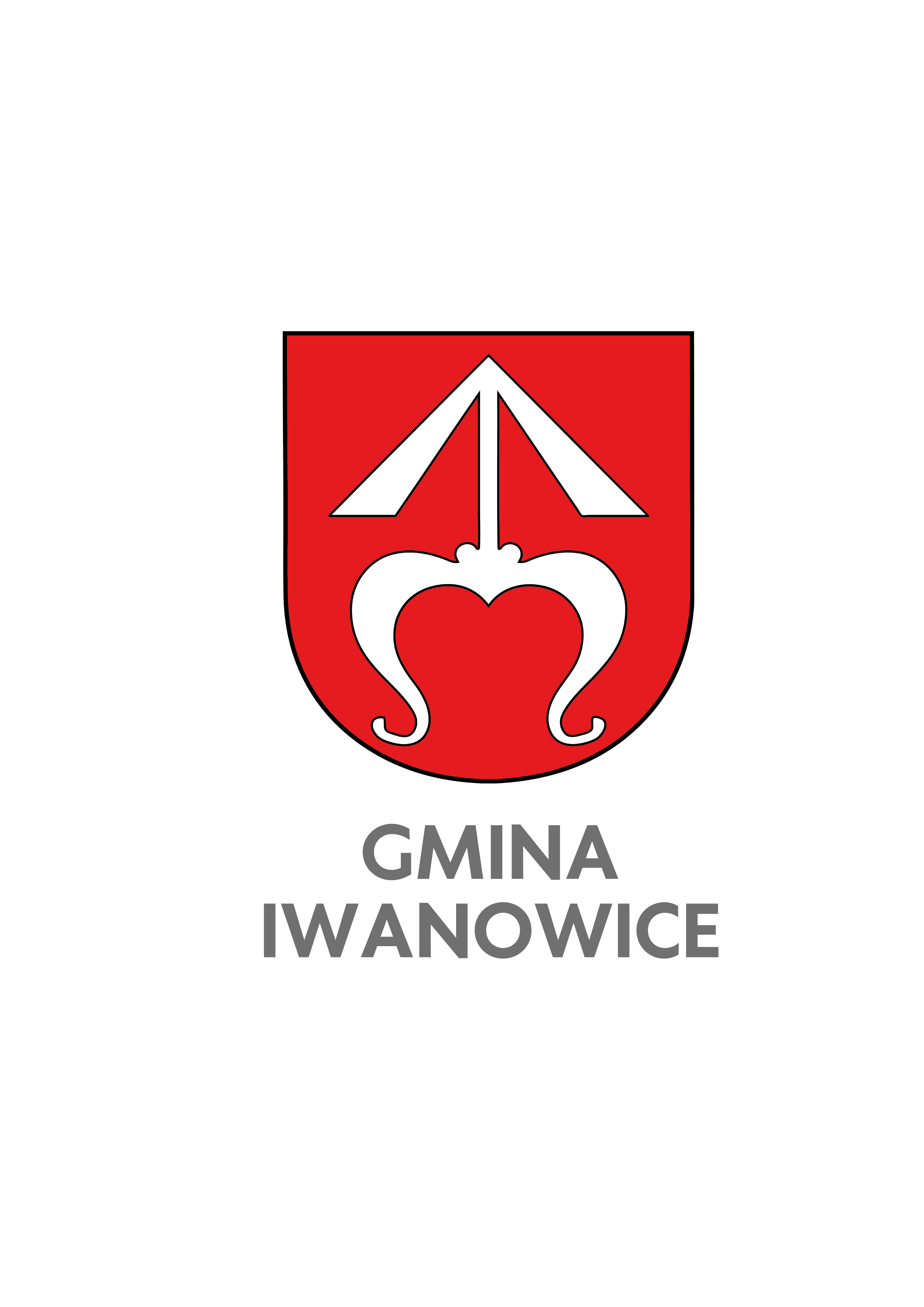  ul. Strażacka 5, 32 – 095 Iwanowice włościańskieREGULAMIN KONKURSU NA REGIONALNE STOISKO DOŻYNKOWE  „FESTIWAL SMAKÓW DOŻYNKOWYCH” DOŻYNKI GMINY IWANOWICE 24 SIERPNIA 2024 R. W MASZKOWIE I ORGANIZATOR KONKURSUOrganizatorem konkursu jest Gminne Centrum Kultury i Bibliotek w Iwanowicach, 
ul. Strażacka 5,32-095 Iwanowice Włościańskie tel. 12 388 45 16, dalej: „Organizator Konkursu”.II CELE KONKURSUKultywowanie oraz popularyzacja najbardziej wartościowych tradycji regionalnych oraz najciekawszych dziedzin kuchni regionalnej. Prezentacja bogactwa zasobów kulinarnych, artystycznych, rzemieślniczych, rolniczych i rękodzieła społeczności gminy Iwanowice. Popularyzacja i podtrzymywanie tradycji i kultury ludowej, promocja dorobku kulturowego polskiej wsi.Ochrona dziedzictwa kulturowego.Promocja sołectwa lub innego wystawcy stoiska. Prezentacja bogactwa plonów.Aktywizacja lokalnej ludności.Pozyskiwanie przez Organizatora Konkursu fotografii przedstawiających prace 
o wysokich walorach artystycznych i etnograficznych.III UCZESTNICYKonkurs ma charakter otwarty, adresowany jest do sołectw, stowarzyszeń, grup nieformalnych, Kół Gospodyń Wiejskich, zespołów folklorystycznych Gminy Iwanowice – zwanych dalej  „Uczestnikami Konkursu”.W konkursie mogą uczestniczyć tylko stoiska regionalne z terenu gminy Iwanowice.Uczestnicy Konkursu zgłaszają chęć udziału w konkursie poprzez wypełnienie Karty Zgłoszeniowej, której wzór stanowi załącznik nr 1 do Regulaminu konkursu. Wypełnioną Kartę Zgłoszeniową należy dostarczyć do GCKIB w Iwanowicach ul. Strażacka 5, 32 – 095 Iwanowice do dn.  30.06 2024 r. IV ZAKRES PRZEDMIOTOWY KONKURSU Przedmiotem Konkursu jest wykonanie regionalnego stoiska dożynkowego z  wykorzystaniem tradycyjnych i lokalnych produktów kulinarnych, dalej: „Stoisko Wystawowe”. Stoisko Wystawowe może być zaaranżowane i udekorowane ręcznie wykonanymi wyrobami rękodzielniczymi.Uczestnicy Konkursu przygotowują Stoiska Wystawowe do dn. 24.08.2024r. do godz. 11:00 na miejscu przeprowadzania Konkursu, tj. Maszków – Centrum Rekreacji i Turystyki. V KRYTERIA OCENY STOISK WYSTAWOWYCHBogactwo prezentowanych wyrobów, produktów.  Produkty tradycyjne i lokalne jako elementy dziedzictwa kulturowego. Aranżacja i kompozycja przestrzenna stoiska. Estetyka i jakość obsługi oraz sposób prezentacji Stoiska Wystawowego.Atrakcyjność wizualna i obfitość oferty produktów prezentowanych na Stoisku Wystawowym.VI KOMISJA KONKURSOWAOrganizator Konkursu powołuje Komisję Konkursową, której zadaniem będzie
ocena Stoisk Wystawowych Uczestników Konkursu z Gminy Iwanowice. Komisja Konkursowa dokonuje oceny wszystkich zgłoszonych do Konkursu Stoisk Wystawowych podczas Dożynek Gminy Iwanowice w dniu 24 sierpnia 2024 roku w godzinach od 12:00 – 15:00. Komisja Konkursowa dokonuje oceny Stoisk Wystawowych na podstawie Karty oceny, stanowiącej załącznik nr 2 do niniejszego Regulaminu.Po dokonaniu oceny Komisja Konkursowa sporządza protokół z przebiegu
Konkursu, w którym wyłania zwycięzców oraz wskazuje i uzasadnia wyróżnione Stoiska Wystawowe. Decyzja Komisji Konkursowej jest niepodważalna i ostateczna. W trakcie trwania uroczystości dożynkowych podaje się do publicznej wiadomości informację o rozstrzygnięciu Konkursu. VII WARUNKI UCZESTNICTWAWarunkiem przystąpienia do konkursu jest czytelne wypełnienie Karty zgłoszeniowej (stanowiącej załącznik nr 1 do Regulaminu) i dostarczenie jej do Gminnego Centrum Kultury i Bibliotek w terminie do dn. 30.06.2024r. Uczestnictwo w Konkursie jest bezpłatne.Organizator w ramach Konkursu zabezpiecza Uczestnikom Konkursu teren pod Stoiska Wystawowe. Organizator nie zapewnia stołów ani namiotów dla Uczestników Konkursu.Na uroczystości dożynkowe Uczestnicy wystawiają delegacje, które ze swoim Stoiskiem Wystawowym przyjeżdżają na koszt własny. Delegacja jednego Stoiska Wystawowego nie może liczyć więcej niż 10 osób.Uczestnicy Konkursu oferujący produkty żywnościowe zobowiązani są do przestrzegania przepisów sanitarno-higienicznych przy przygotowywaniu i serwowaniu potraw.VIII NAGRODYW ramach Konkursu przewidziano dyplomy oraz nagrody rzeczowe Wyniki Konkursu zostaną ogłoszone podczas Dożynek 24.08.2024r., przekazanie nagród nastąpi do 14 dni od ogłoszenia wyników Konkursu.POSTANOWIENIA KOŃCOWEUczestnicy Konkursu akceptują warunki Regulaminu oraz wyrażają zgodę na przetwarzanie i upublicznianie danych osobowych w zakresie niezbędnym do przeprowadzenia i promocji Konkursu.Organizator oraz Gmina Iwanowice uzyskują prawo do umieszczania fotografii zgłoszonych do Konkursu Stoisk Wystawowych (z podaniem danych/nazwy uczestnika/ów konkursu) na swoich stronach internetowych, w mediach społecznościowych, prasie i mediach lokalnych.Termin dostarczania Kart Zgłoszeniowych do Konkursu: do  30 czerwca 2024 r.Termin wykonania regionalnych Stoisk Wystawowych Dożynkowych do: 24 sierpnia 2024 r. Organizator Konkursu zastrzega sobie prawo do ostatecznej interpretacji niniejszego Regulaminu.Ostateczną decyzję w kwestii przyznania nagród konkursowych podejmuje powołana przez organizatora komisja konkursowa.Dodatkowych informacji udziela GCKiB Iwanowice (nr tel. 12 388 45 16). WYKAZ ZAŁĄCZNIKÓWKarta Zgłoszeniowa (załącznik nr 1)RODO (Załącznik nr 2)